Лист согласованийСодержаниеобщие технические условия.Цель работ / услуг. Круглосуточное оказание услуг по упаковке фанерной продукции , для выполнения плана производства по сдаче готовой  продукции на УОФ ПФ 5х5.  Работа проводится на основании Договора на оказание услуг.Предписания:При выполнении услуг необходимо соблюдать все соответствующие законы Российского законодательства, включая:Правила техники безопасности.Требования охраны труда. Правила пожарной безопасности. Правила внутреннего трудового распорядка. Требования в области охраны окружающей среды. Установленные на объекте режимные требования при входе и выходе персонала,въезде автомобилей и ввозе материалов.Условия конфиденциальности и неразглашения информации. Также другие требования, описанные в данном техническом задании.Основные исходные данные.НАО «СВЕЗА Кострома» принадлежит комбинат по производству фанеры, расположенный в г. Кострома, Костромской области, выпускающий фанеру из березового шпона. В производственном корпусе НАО «СВЕЗА Кострома» расположенном по адресу ул. Комсомольская д.13 находится оборудование выпускающее фанеру форматом 5*5. Вид материала для упаковки фанерной продукции:Фанера общего назначения марки ФК по СТО 00255177-001 «Фанера  общего назначения с наружными слоями из шпона березы» Технические условия.Продукция фанерная некондиционная по СТО 00255102-002.Фанера техническая по ТО 13-00255177-13-2.  Стретч-пленка толщиной  25 мкм с престретчем не менее 300% (ширина рулона – 500 мм, диаметр втулки – 76 мм, диаметр рулона – 280 мм);Обложки из фанеры сорта ТУ-1 по СТО 00255102 -002для фанеры марки ФК толщиной (3-4) мм: - нижняя обложка (8-10) мм;- верхняя обложка (3-4) мм;- боковые обложки (5-6) мм.для фанеры марки ФК всех толщин, кроме (3-4) мм:- верхняя и нижняя обложки (3-4) мм;- боковые обложки (5-6) мм.Лента стальная упаковочная шириной 16 мм и толщиной 0,5 мм или лента ПЭТ шириной  и толщиной 0,89 мм.Уголки защитные. Термоэтикетки.Обязательные для применения требования и документация.Коммерческое предложение и дальнейшее выполнение обязательств ИСПОЛНИТЕЛЕМ должны соответствовать российскому законодательству и ЛНА ГК «СВЕЗА», действующим на момент его предоставления или подписания договора.Стандарт СТ-ОТБ-1-005-01 «Безопасность производственного оборудования машин и механизмов» Дата введения 01.02.2016Стандарт СТ-ОТБ-2-001-01 «Обеспечение безопасного проведения подрядных работ» Дата введения 01.02.2016Стандарт СТ-ОТБ-2-002-01 «Порядок проведения огневых работ на временных местах» Дата введения 01.05.2016Стандарт СТ-ОТБ-2-002-01 «Обеспечение безопасной эксплуатации погрузочно-разгрузочной техники» Дата введения 01.07.2016   Стандарт  СТ-ОТБ-1-006-02 « Средства индивидуальной защиты» Дата введения 01.07.2018Технологическая инструкция ТИ 33.25001.00009 «Процесс маркировки и упаковки фанеры».  Инструкция по ОТ для укладчика пиломатериалов, деталей и изделий из древесиныТехнологическая инструкция ТИ 33.25001.00007 «Процесс обрезки фанеры на форматном круглопильном станке « Altendorf F-45».Инструкция по ОТ для выполнения работ на форматном круглопильном станке марки «Altendorf F-45» (обрезка листов фанеры, раскрой листов фанеры на детали)Процедура ПР-СВЕЗА*-ОКЧ-002-001 «Упаковка и маркировка фанерной продукции»Приказ № 037 « На введение регламента применения гигиенических средств защиты для органов дыхания и рук на территории БЕ ГК «СВЕЗА»(далее – «НОРМАТИВНО-ПРАВОВЫЕ АКТЫ»)Если у Исполнителя появятся особенные замечания, пожалуйста, отметьте это в отдельном параграфе Вашего предложения. Изменение в техническом задании разрешается только с согласия ЗАКАЗЧИКа в письменной форме.В том случае, если в процессе выполнения работ/оказания услуг ИСПОЛНИТЕЛЬ обнаруживает, что по каким-то причинам не может соблюдать НОРМАТИВНО-ПРАВОВЫЕ АКТЫ, он должен сообщить об этом ЗАКАЗЧИКу в письменном виде. Только после письменного разрешения ЗАКАЗЧИКа возможны отклонения от согласованных ранее условий.Тем не менее, ИСПОЛНИТЕЛЬ, будучи специалистом в своей сфере, обязан проинформировать ЗАКАЗЧИКа о возможных ошибках или улучшениях в настоящем техническом задании до или во время коммерческих и технических переговоров.Концепция коммерческого предложения.При необходимости для выполнения работ ИСПОЛНИТЕЛЕМ могут использоваться только субподрядчики, ранее одобренные ЗАКАЗЧИКОМ и соответствующие требования государственных органов и НОРМАТИВНО-ПРАВОВЫХ АКТОВ. До проведения тендера ИСПОЛНИТЕЛЬ должен представить список потенциальных субподрядчиков, которые будут обсуждаться на коммерческих переговорах. Любой субподрядчик, предложенный после, может быть отклонён ЗАКАЗЧИКОМ без дополнительных затрат для ЗАКАЗЧИКа.Работы должны быть проведены без привлечения персонала ЗАКАЗЧИКа в условиях действующего производства.Производство работ должно быть выполнено без остановки действующего производства.1.4.1 Общий перечень оказываемых услугИсполнитель оказывает услуги на ежесменной основе:7 дней в неделю (с 7:00-19:00 и 19:00-7:00).Объёмы и условия и выполнения работ   Описание и объемы выполняемых работ:Оказываемые услуги (работы) по упаковке фанерной продукции , производятся на оборудовании заказчика. В состав оборудования входят:Линия транспортировки и упаковки фанерыМеханизм транспортировки стопыМеханизм транспортировки стопы с возможностью погрузки/выгрузки погрузчиком с межосевым расстоянием вил 820 ммМеханизм транспортировки, подъема и поворота стопы:Мобильный паллетоупаковщик для упаковки фанеры в стретч-пленку модель СТР-600ВЛенторазматывателиРучной инструмент для обтяжки стальной лентой импортного производства модель А 333 фирмы «Fromm».Ручной пневматический  или аккумуляторный инструмент импортного производства для пластиковой ленты Р 356 фирмы «Fromm».Форматный  круглопильный  станок  « Altendorf F-45».Техническое обслуживание и ремонт оборудования  производит ТОиР производства ПФ 5Х5;Фактический объем услуг (работ) по договору определяется Заказчиком, исходя из его       потребностей.Исполнитель несёт полную ответственность за целостность линии транспортировки и упаковки фанеры, мобильный паллетоупаковщик для упаковки фанеры в стретч-пленку модель СТР-600В, форматный  круглопильный  станок  « Altendorf F-45», ручной инструмент для обтяжки стальной лентой импортного производства модель А 333 фирмы «Fromm», ручной пневматический  или аккумуляторный инструмент импортного производства для пластиковой ленты Р 356 фирмы «Fromm».Исполнитель осуществляет работы согласно техническому заданию силами собственных специалистов.Исполнитель принимает в штат сотрудников, необходимых для оказания услуг по договору.Исполнитель за свой счет и своими силами осуществляет аренду, закупку униформы персонала.Исполнитель должен содержать в исправном состоянии инвентарь, оборудование и        инструменты, предназначенные для выполнения работ. Исполнитель должен соблюдать технологии оказания услуг, их высокое качество.При трудоустройстве нового сотрудника Исполнитель обязан обеспечить ему стажировку на рабочем месте не менее 2 смен с обязательной проверкой знаний правил охраны труда на рабочем месте.             При проведении работ на объекте Исполнитель обязан: Назначить лиц, ответственных за обеспечение охраны труда;Ежеквартально проводить инструктаж по охране труда, а также проводить внеплановые инструктажи в соответствии с приказами по комбинату, под роспись в журнале инструктажа.Контролировать соблюдение требований охраны труда на территории заказчика;Обеспечивать своих работников средствами индивидуальной защиты, спецодеждой и спец обувью, согласно Стандарта «Средства  индивидуальной защиты» Обеспечить исправное техническое состояние и безопасную эксплуатацию оборудования, электроинструмента, технологической оснастки;Исполнитель (рабочий персонал Исполнителя) должен строго соблюдать режим времени оказания услуг, установленный на объектах Заказчика, Исполнитель несет материальную ответственность за порчу имущества и оборудования Заказчика при оказании услуг в соответствии с действующим законодательством РФ. Исполнитель обязан предупреждать Заказчика об обнаружении возможных неблагоприятных последствий, которые могут возникнуть в процессе оказания услуг и приостановить их оказание до получения соответствующих указаний Заказчика. Исполнитель осуществляет ежедневный контроль за работой персонала на объекте, а также обеспечивает взаимодействие с Заказчиком по качеству предоставления услуг. Персонал Исполнителя обязан своевременно и оперативно уведомлять Заказчика о    замеченных неисправностях. Исполнитель осуществляет заполнение чек-листов осмотра и уборки, образец чек-листа необходимо представить при формировании коммерческого предложения.Требования к участникамПерсонал подрядчика должен обладать необходимыми знаниями и умениями (см. прил.1)Подрядчик должен иметь необходимый опыт работы с промышленными предприятиями, аналогичными Заказчику. Подрядчик должен предоставить копии не менее 3-х действующих договоров по работе с аналогичными предприятиями сопоставимых по объему, характеру и сложности выполняемых работ.Предоставить рекомендательные письма и отзывы крупных заказчиков.Действия сотрудника в начале смены:1.Надеть и привести в порядок спецодежду, спецобувь и другие СИЗ. Застегнуть или подвязать обшлага рукавов.2. Осмотреть и подготовить своё рабочее место, освободить проходы и
проезды, убрать посторонние предметы.Проверить исправность линии транспортировки и упаковки фанеры:- исправность защиты ног на транспортной тележке;- исправность световой и звуковой сигнализации при движении транспортной тележки;- наличие и целостность защитных ограждений на цепях привода рольгангов;- проверить надежность крепления и целостность роликов на упаковочном столе;- наличие и исправность ограничительных упоров на упаковочном столе.Проверить исправность форматного   круглопильного   станка   « Altendorf F-45»- исправность прижима и давление воздуха на входном манометре;-   исправность пильных дисков и их крепление на валах;-   установку ограждений, расклинивающего ножа;3. Проверить:- укомплектованность рабочего места приспособлениями и инструментами согласно ТИ № 33. 25001.00009 «Процесс маркировки и упаковки фанеры»;- исправность ручного инструмента для обтяжки стальной лентой и для обтяжки пластиковой лентой;-  наличие упаковочного материала – обложек, упаковочной стальной ленты, упаковочной пластиковой ленты и защитных уголков;- исправность мобильного паллетоупаковщика для упаковки фанеры в стрейч-пленку;-  исправность и достаточность освещения рабочего места;- отсутствие посторонних предметов на рабочем месте;- исправность работы приточно-вытяжной вентиляции;- чистоту рабочего места.Обо всех обнаруженных неисправностях и недостатках сообщить мастеру и до их устранения   к работе не приступать.           4.    Получить от непосредственного руководителя работ  задание на производство работ, при   необходимости уточнить опасные зоны и иные требования безопасности.Действия сотрудника в течение смены:Не передавать свою работу посторонним лицам.Выполнять только порученную мастером (руководителем производства) работу, по которой получен инструктаж по охране труда и по которой обучен.Соблюдать последовательность выполнения рабочих операций по упаковке пачек фанеры, установленную технологической инструкцией ТИ № 33. 25001.00009 «Процесс маркировки и упаковки фанеры», по раскрою фанеры –обложки, установленную  технологической инструкцией ТИ 33.25001.00007 «Процесс обрезки фанеры на форматном круглопильном станке « Altendorf F-45».          Раскрой фанеры ТУ-1 по форматам фанеры-обложки производится  на однопильном станке «Альтендорф». Формат верхней и нижней обложки должен соответствовать формату упаковываемой фанеры. Боковые обложки должны иметь продольное направление волокон и следующие размеры: длина – в соответствии с размерами пачки фанеры, ширина – равная высоте пакета фанеры плюс суммарная толщина верхней и нижней обложек.        Стопа фанеры, подлежащая переобрезу или раскрою на детали, ставится погрузчиком на           подстопное место перед станком. Работники встают с обеих сторон к стопе и укладывают полистно фанеру на каретку станка, формируя пачку высотой до 60 мм, выравнивают ее в упор (угловой или параллельный). Затем выровненную пачку руками двигают на стол подвижной каретки  и           выставляют заданный размер. Все эти операции производятся при выключенной пиле.            Работник опускает на пачку пневмоприжим и пусковой кнопкой приводит в движение             основную пилу. Когда основная пила наберет нужное количество оборотов – установленное 5000 мин, которое высвечивается на цифровом табло, работник  включает подрезную пилу. Станок    готов к работе. Работник передвигает каретку в направлении реза вручную или с помощью                 привода.             Другой работник , встав со стороны заднего стола станка и находясь вне плоскости реза        пильного диска, принимает отпиленные детали и отходы.            Произведя рез, работник  выключает пилу, поднимает пневмоприжим. Другой работник , убедившись в том, что пила полностью остановилась, и не приближая руки к пильному диску            ближе, чем на 150 мм, отодвигает пачку фанеры от пилы на 10 мм. Затем каретка возвращается в исходное положение, и процесс обрезки фанеры продолжается согласно технологическим                  картам раскроя.             Готовые боковые обложки для упаковки  укладываются на поддон толщиной (8-10) мм. Высота пачки при этом должна быть не более 500 мм, укладка должна быть ровной, без сдвига в какую-либо сторону. Затем пачка с боковыми обложками на поддоне транспортируется                                         погрузчиком на участок маркировки и упаковки фанерной продукции.               Отходы, полученные при раскрое фанеры, работники  укладывает аккуратно на                                    подстопное место на поддон, толщиной 10 мм взаимно перпендикулярными рядами. Высота                                 пачки отходов не должна превышать 800 мм.           Для включения в работу линии транспортировки и упаковки фанеры        необходимо на пульте управления проверить состояние кнопки «Аварийный стоп» и, при необходимости, освободить ее, потянув вверх, нажать кнопку «Вкл.напряжения», при этом загорается лампа «Напряжение вкл.», и нажать кнопку «Цикл», при этом загорается сигнальная лампа. При нахождении грузового подъемника  в автоматическом режиме горит сигнальная лампа «Лифт в автомате».           Фанера с уложенной под нижний лист обложкой, рассортированная по  сортам, видам обработки поверхности и размерам, сформированная в пачки по количеству листов, маркированная транспортируется с помощью транспортной тележки с линии сортировки фанеры  на линию транспортировки и упаковки фанеры. С транспортной тележки пачка фанеры поступает на приемный рольганг линии упаковки. Нажатием кнопки «Загрузка на упаковку»  пачка фанеры автоматически перемещается на механизм подъема и поворота стопы (поворотный стол), где происходит упаковка пачек фанеры в обложку. После занятия пачки  исходного положения на поворотном столе, поворотный стол поднимается нажатием кнопки «Подъем»» на пульте управления за счет работы пневмоподушки. Укладчики укладывают сверху упаковочную обложку. Затем пачка закрывается двумя боковыми маркированными обложками и обвязывается двумя металлическими или полиэстеровыми лентами с использованием ленторазматывателей: работник набрасывает ленту на пачку фанеры в продольном направлении в виде петли и помещает концы ленты в натяжное устройство упаковочной машинки. Затем лента натягивается, скрепляется и обрезается. Предварительно на пачке, под каждое место перегиба упаковочной ленты, на углу подкладывается защитный уголок.            После этого работник нажатием кнопки «Поворот» на пульте управления с помощью мотор-редуктора и цепной передачи осуществляет поворот пачки          на 90º. После этого прикладываются две немаркированные боковые обложки и процесс обвязки пачки повторяется.Для окончательного закрепления пачки фанеры металлическая или полиэстеровая лента пропускается по всему периметру, т.е. по всем его четырем боковым обложкам.           Упакованная пачка фанеры нажатием кнопки «Опускание»  опускается в нижнее положение и нажатием кнопки «Разгрузка упаковки» автоматически перемещается на рольганг перед грузовым подъемником, пачка останавливается на определенном расстоянии. При автоматическом режиме работы грузового подъемника и режиме «Цикл включен» двери автоматически открываются после прибытия грузового подъемника на 2 этаж. Загрузка в подъемник осуществляется нажатием кнопки «Загрузка» при наличии двух (друг за другом) пачек на рольганге перед грузовым подъемником или двух вертикально установленных (друг на друга).  Пачки с рольганга перемещаются на рольганг в грузовой подъемник. Двери автоматически закрываются и грузовой подъемник перемещается на первый этаж.             Загрузка погрузчиком на механизм транспортировки стопы с проемами (сбоку) запрещается при наличии стопы непосредственно перед дверями грузового подъемника. Стопа (две пачки вертикально), установленная погрузчиком загружается в грузовой подъемник отдельно.            Работа грузового подъемника возможна в автоматическом и ручном режимах. Выбор режима производится со шкафа «ША», расположенного в машинном отделении. Управление грузовым подъемником в режиме «Ручной» производится от кнопок, расположенных справа от дверей            В ручном режиме работы грузового подъемника возможна выгрузка грузов в цех.При открытых дверях грузового подъемника нажать кнопку «Цикл» (гаснет сигнальная лампа кнопки). Нажатием и удержанием кнопки «Выгрузка» переместить груз на рольганг с проемами для снятия груза погрузчиком.            Транспортировка различных грузов с помощью грузового подъемника возможна только при наличии поддона, толщиной не менее 12 мм.            При возникновении ситуации, не предусмотренной ТИ № 33. 25001.00009 «Процесс маркировки и упаковки фанеры», отключение линии транспортировки и упаковки фанеры производить нажатием кнопки «Аварийный стоп».Не работать с неисправным упаковочным инструментом.При упаковке пачек особое внимание обращать на качественную затяжку упаковочных стальных лент во избежание возможного сдвига листов фанеры в пачке.При совместной работе необходимо согласовывать свои действия с
действиями напарника.При работе мобильного паллетоупаковщика необходимо убедиться в отсутствии людей и посторонних предметов в рабочем радиусе паллетоупаковщика (не менее 1300 мм).При установке и снятии пачек фанеры автопогрузчиком отходить на безопасное расстояние (не менее ).При установке и снятии автопогрузчиком пачки фанеры нельзя поддерживать ее руками.Перед нажатием кнопки «Загрузка грузового подъемника» на пульте управления необходимо убедиться в наличии кабины грузового подъемника на этаже.Загрузка в грузовой подъемник системы подъема стоп фанеры  3-х и более пачек запрещена.При движении по производству пользоваться установленными проходами, быть внимательным, следить за сигналами и маневрами автопогрузчика, уступать дорогу движущемуся транспорту и обходить уложенные на полу материалы. По лестницам передвигаться осторожно,       не торопясь, ступая на каждую ступеньку, держась за поручни и не разговаривая по мобильному телефону. При передвижении пользоваться обозначенными пешеходными дорожками.Запрещается:-   загромождать проходы и свое рабочее место;- производить самому какой-либо ремонт упаковочного инструмента и другого оборудования;- класть различные предметы, инструменты и т.п. на упаковочный стол;         -  принимать пищу во время работы или на рабочем месте;- прослушивать на рабочем месте и в рабочее время звуковоспроизводящую аппаратуру (радиоприемники, магнитофоны, плееры и т.п.), надевать гарнитуру (наушники) от звуковоспроизводящей аппаратуры.15. При возникновении неисправности оборудования вызывать дежурные службы и поставить в известность мастера смены ПФ 5Х5 УОФ.16. При внеплановой остановке оборудования производить уборку данного оборудования и прилегающей территории согласно установленного регламента (стандарта) или по распоряжению мастера смены ПФ 5Х5 УОФ.17. Выполнять сменное задание, полученное от мастера смены ПФ 5х5 УОФ.Действия сотрудника в конце смены:Обесточить оборудование, выключив главный выключатель.Привести в порядок и убрать свое рабочее место от мусора. При уборке под подъемной частью поворотного стола линии транспортировки и упаковки фанеры пользоваться специальными предохранительными упорами для фиксации ее в поднятом положении и использовать щетки с длиной ручкой.Отходы и мусор отнести в специальные отведенные для них емкости.Инструмент и приспособления   убрать в отведенное место.Сообщить своему сменщику и мастеру о неисправностях, обнаруженных в          процессе работы.Снять спецодежду и повесить ее в шкаф.Вымыть руки и лицо с мылом или принять душ.Убыть с предприятия через центральную проходную      10. Присутствовать на закрытии смены и активно участвовать в заполнении стендов производственных показателей и их обсуждении, при необходимости заполнять доску решения проблем.Границы ответственности ИСПОЛНИТЕЛЯ:ЗАКАЗЧИК имеет право остановить работы при выявлении каких-либо несоответствий при выполнении данного вида работ требованиям законодательства РФ, локальных инструкций, охраны труда, техники безопасности. ЗАКАЗЧИК имеет право остановить работы в случае отклонения от качества выполнения работ до полного устранения несоответствий. Гарантии.ИСПОЛНИТЕЛЬ гарантирует качество выполняемых услуг в строгом соответствии с НОРМАТИВНО-ПРАВОВЫМИ АКТАМИ.Штрафы:Подрядчик/Субподрядчик обязан уплатить в адрес соответствующего комбината следующие штрафы в зависимости от типа совершенного нарушения:*На организацию накладывается штраф, а работник, допустивший данное нарушение удаляется с территории Группы, без права дальнейшей работы на территории Группы.**При выявлении нарушения требований ношения средств индивидуальной защиты (СИЗ) у нескольких человек, входящих в одну бригаду и работающих на одном участке, будет зафиксировано одно общее нарушение правил ношения СИЗ. Штраф должен составить 1000 рублей. Если после сделанного замечания нарушение не было устранено, то разрешается наложить повторный штраф за данный вид нарушения, но не ранее чем через 1 час после выявления первого нарушения.*** ДТП с нанесением ущерба имуществу Группы не рассматривается и не покрывается положениями данного стандарта.ОСОБЫЕ УСЛОВИЯ.Требования внутриобъектового режима.Находясь на территории ЗАКАЗЧИКА, ИСПОЛНИТЕЛЬ обязан соблюдать требования НОРМАТИВНО-ПРАВОВЫХ АКТОВ и в частности:Проход на территорию ЗАКАЗЧИКА осуществляется по пропускам после проведения вводного инструктажа по охране труда. При прохождении вводного инструктажа ИСПОЛНИТЕЛЬ предоставляет сотрудникам службы охраны труда:копию приказа о назначении ответственных лиц из числа ИТР, аттестованных в соответствии с действующим Российским законодательством, за безопасное производство работ и охрану труда, пожарную безопасность на территории ЗАКАЗЧИКА;копии удостоверений ИТР о проверке знаний по охране труда, по видам производимых работ, в случае выполнения работ на особо опасных объектах - по промышленной безопасности; копии квалификационных удостоверений персонала, производящего работы;медицинские справки о прохождении медицинского осмотра с заключением специалистов о годности к работе по специальности. В случае выполнения работ на высоте необходима отметка психиатра о годности к данному виду работ, с применением химических веществ - необходимо также заключение специалистов о годности.копию акта - допуска на производство работ оформленного совместно с уполномоченным лицом ЗАКАЗЧИКА.При производстве работ ИСПОЛНИТЕЛЬ обязан использовать сертифицированное оборудование, инструменты, приспособления и материалы, а также средства индивидуальной защиты. Доставку рабочих на территорию компании осуществляет ИСПОЛНИТЕЛЬ.ИСПОЛНИТЕЛЬ обеспечивает наличие у работников чистой спецодежды с  указанием названия организации ИСПОЛНИТЕЛЯ или сигнальных жилетов с указанием организации ИСПОЛНИТЕЛЯ.ИСПОЛНИТЕЛЬ по согласованию с ЗАКАЗЧИКом обозначает места складирования материалов с указанием названия организации, ответственного лица и номера контактного телефона.ЗАКАЗЧИК осуществляет размещение работников ИСПОЛНИТЕЛЯ в подсобных помещениях с предоставлением шкафов для одежды, душа и комнаты для приема пищи. Условия работы предприятия:- круглосуточно.Режим работы:- четырех бригадный, двухсменный;-  ППР согласно графика;- 15 мин/смену – передача смены и уборка;Тип Договора:С фиксированной ценойЦена:Цена должна быть указана и фиксирована в рублях.Ценовая информация должна быть представлена в строгом представленным ниже форматом:Стоимость работ и услугСопровождающая информация:ИСПОЛНИТЕЛЬ должен предоставить действующие лицензии на проведение всех видов работ, указанных в коммерческом предложении, если данный вид деятельности подлежит лицензированию.Страховка:ИСПОЛНИТЕЛЬ обязан застраховать ответственность перед третьими лицами при выполнении всех видов деятельности.Срок предоставление коммерческого предложения:Мы ждем Ваше предложение в течении 10 дней после получения данного технического задания.Форма коммерческого предложения.Коммерческое предложение должно быть представлено в строгом соответствии с настоящим ТЗ и должно содержать все разделы в следующем порядке:Приложение №1. Схема территории обслуживаемой работником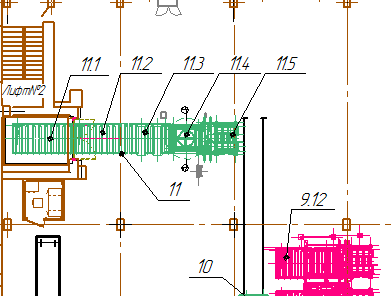 	- зона обслуживания и уборки территорииАДРЕСА И КОНТАКТНЫЕ ЛИЦА.Менеджер по закупкам:Руководитель проекта (работ, услуг): УТВЕРДИЛ:Заказчик проекта (работ, услуг) Руководитель производства фанеры 5*5 Артемьев И.А.____________________«___» __________20___гРАЗРАБОТАЛ:Руководитель проекта (работ, услуг)Артемьев И.А.____________________«___»__________20___ гТЕХНИЧЕСКОЕ ЗАДАНИЕНа оказания услугПроцесса упаковки фанерной продукцииНАО «СВЕЗА Кострома»Дата:05.10.2020Ф.И.О.ДолжностьПодписьДатаАртемьев              Иван    АлександровичРуководитель Производства фанеры 5*5НАО «СВЕЗА Кострома»СоколовГеннадий КонстантиновичРуководитель Технической службы НАО «СВЕЗА Кострома»ЧеремушкинаНадеждаВадимовнаРуководительСлужбы по организационному развитию и персоналуНАО «СВЕЗА Кострома»ГневашевНиколайВалерьевичРуководительСлужбы по закупкамНАО «СВЕЗА Кострома»КлиентовМихаилВладимировичРуководительСлужбы по обеспечению бизнесаНАО «СВЕЗА Кострома»Шакутина                         Татьяна                                   ВладимировнаРуководительСлужбы по ОТ, ПБ и ЭНАО «СВЕЗА Кострома»Яблоков Александр АнатольевичРуководитель Службы  по технологии и качеству№ п/пНаименование разделаСтр.1.ОБЩИЕ ТЕХНИЧЕСКИЕ УСЛОВИЯ1.1Цель работ / услуг41.2Основные исходные данные41.3Обязательные для применения требования и документация41.4Концепция коммерческого предложения52.ОБЪЕМЫ И УСЛОВИЯ ВЫПОЛНЕНИЯ РАБОТ2.1Описание и объемы выполняемых работ62.2Гарантии212.3Штрафы213.ОСОБЫЕ УСЛОВИЯ3.1Требования внутриобъектового режима223.2Тип Договора243.3Цена243.4Сопровождающая информация243.5Страховка243.6Срок предоставления коммерческого предложения243.7Форма коммерческого предложения24№ п/пВид нарушения требований охраны труда, промышленной безопасности, пожарной безопасности и охраны окружающей средыРазмер штрафа (рубли)1.Любые действия/бездействия Подрядчика/Субподрядчика, которые привели к несчастному случаю со смертельным исходом с работником Группы2500002.Любые действия/бездействия Подрядчика/Субподрядчика, которые привели к несчастному случаю (без смертельного исхода) с работником Группы1500003.Несчастный случай со смертельным исходом с работником Подрядчика/Субподрядчика100000 4.Несчастный случай, относящийся к категории тяжелых с работником Подрядчика/Субподрядчика30000 5.Несчастный случай, относящийся к категории легких с работником Подрядчика/Субподрядчика   20000 6.Пожар, возгорание (без ущерба имуществу Группы)200008.Курение работниками Подрядчика/Субподрядчика на территории Группы вне специально отведенных мест*5000 9.Пронос, хранение, сбыт или употребление на территории Группы алкогольных, токсических, психотропных или наркотических веществ                                            30 000 10.Нахождение или попытка входа/выхода на/с территорию Группы работников Подрядчика и Субподрядных организаций в состоянии алкогольного, токсического или наркотического опьянения                                                                                           30 000 11.Выполнение работ без оформленного должным образом в соответствии с данным Стандартом наряда-допуска                                          10000 12.Любое нарушение при производстве работ на высоте, огневых работ, работ с применением грузоподъемных механизмов (за исключением выполнения работ без оформления наряда-допуска)                                                        5000 13.Любое нарушение прочих регламентированных требований охраны труда, промышленной безопасности, пожарной безопасности и охраны окружающей среды                                                             2000 14.Отсутствие средств индивидуальной защиты, неправильное применение средств индивидуальной защиты**1000 15.Дорожно-транспортное происшествие на территории Группы без пострадавших и без нанесения материального ущерба Группе***1000 16.Экологические нарушение, связанные с несанкционированным сбросом загрязняющих веществ в водные источники, несанкционированным выбросом загрязняющих веществ в окружающую среду, а также накопление и хранение отходов в местах, для этого заранее не оговоренных                               50000 Номер п/пНаименование работ и услугКол-во,ед. изм.Ценаза ед. изм.Стоимостьбез НДС,руб.Стоимостьс НДС, руб.Итого--------------------------------------Общая стоимость:1Номер и дата коммерческого предложения2Наименование работ3Гарантии4Страхование5График работ6Штрафы7Цены8Условия оплаты9Сертификаты, санитарно-эпидемиологические заключения и лицензии10Особые технические условия11Прочие особые условия и комментарииИмя:Адрес:Телефон:Fax:Email:Имя: Артемьев Иван АлександровичАдрес: 156961, г. Кострома, ул. Комсомольская,13Телефон: (0942)650529,8-920-397-03-97Fax:Email: Ivan.Artemjev@sveza.com